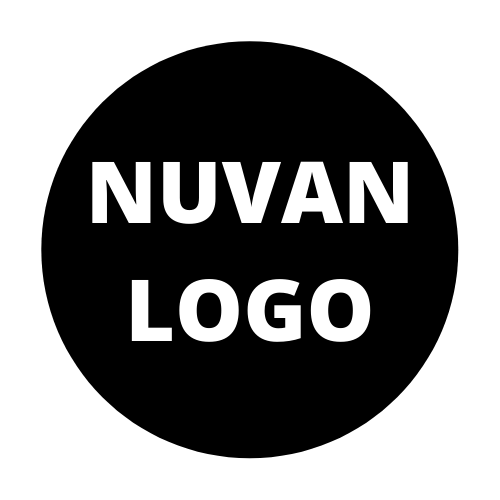 Kuntalan Nuorisovaltuuston JohtosääntöKausi xxxx-xxxxKuntalan Nuorisovaltuuston johtosääntö kaudella xxxx-xxxx1 § Johtosäännön soveltaminenJohtosäännössä määrätään nuorisovaltuuston tarkoituksesta, tehtävistä, valitsemisesta, päätöksenteko- ja kokousmenettelyistä ja muista sen toiminnan järjestämiseen liittyvistä toimintatavoista. Johtosääntö ohjaa nuorisovaltuuston toimintaa ja toimii pohjana nuorisovaltuuston toiminnan rakenteelle.2 § Nuorisovaltuuston toiminnan tarkoitus ja tavoiteKuntalan Nuorisovaltuusto Kuntalain 26 §:n mukainen vaikuttamiselin, joka on asetettava ja jonka toimintaedellytykset on turvattava kunnanhallituksen toimesta nuorten osallistumis- ja vaikuttamismahdollisuuksien varmistamiseksi Kuntalan kunnan alueella. Nuorisovaltuusto on puoluepoliittisesti ja uskonnollisesti sitoutumaton.Nuorisovaltuustolle on annettava mahdollisuus vaikuttaa kunnan eri toimialojen toiminnan suunnitteluun, valmisteluun, toteuttamiseen ja seurantaan asioissa, joilla on merkitystä kunnan asukkaiden hyvinvointiin, terveyteen, opiskeluun, elinympäristöön, asumiseen ja liikkumiseen sekä muissakin asioissa, joiden nuorisovaltuusto arvioi olevan lasten ja nuorten kannalta merkittäviä. Nuorisovaltuusto toteuttaa osaltaan myös nuorisolain 8 §:n mukaista nuorten osallistumista ja kuulemista. Kunnan toimialojen tulee antaa nuorisovaltuustolle riittävästi tietoa ja varata vaikuttamismahdollisuus päätösten valmistelussa sekä antaa hyvissä ajoin tiedot ajankohtaisista hankkeista. Nuorisovaltuuston toiminnan tarkoituksena on:Edistää nuorten osallistumis- ja vaikuttamismahdollisuuksia Kuntalan kunnassaToimia nuorten vaikuttajakanavana heitä koskevissa asioissaEdustaa Kuntalan nuoria kunnan lautakunnissa, jaostoissa ja kunnanvaltuustossaToimia linkkinä nuorten ja päättäjien välilläValvoa nuorten asemaa ja etuja kunnan alueellaKehittää kunnan nuorille tarjoamia palveluitaJärjestää nuorille suunnattuja tapahtumia ja muuta toimintaaHoitaa muita kunnanhallituksen tai kunnan muiden toimielinten sille osoittamia tehtäviäEdustaa Kuntalan nuoria maakunnallisessa, valtakunnallisessa ja kansainvälisessä yhteistyössä3 § Nuorisovaltuuston kokoonpano3.1. JäsenmääräNuorisovaltuusto koostuu kymmenestä (10) varsinaisesta jäsenestä ja viidestä (5) varajäsenestä. Mikäli vaaleissa kuitenkin asettuu ehdolle tätä vähemmän ehdokkaita, on nuorisovaltuuston jäsenmäärä tämä. Nuorisovaltuustossa on kuitenkin oltava vähintään 5 varsinaista jäsentä. Jos tätä määrää ei ole asettunut ehdolle, ehdokasasettelua on jatkettava siihen asti, että nuorisovaltuustoon on ehdolla vähintään viisi (5) nuorta.3.2. Alueellisen ja sukupuolellisen tasapainon huomioiminenKoska nuorisovaltuusto ei ole kuntalain 30 §:ssä tarkoitettu kunnan viranomainen tai julkista valtaa käyttävä toimielin, se voi soveltaa vapaammin kuntalain, hallintolain ja hallintosäännön kokous- ja hallintomenettelyjä koskevia säännöksiä ja määräyksiä. Näin ollen nuorisovaltuuston ei tarvitse soveltaa toiminnassaan asetusta 40% sukupuolikiintiöstä. Nuorisovaltuustolla ei myöskään ole alue-, oppilaitos- tai kaupunginosakohtaisia kiintiöitä, jotka ohjaisivat paikkojen maantieteellistä jakautumista.Tästä huolimatta, nuorisovaltuusto pyrkii toiminnassaan tasa-arvoisuuteen ja pyrkii saamaan jäsenikseen nuoria kunnan jokaisesta osasta. Nuorisovaltuuston tavoitteena on olla toimija, jonka edustajat tulevat mahdollisimman monenlaisista lähtökohdista ja edustavat monia erilaisia etnisyyksiä, uskontokuntia ja sukupuolia. Tämä huomioidaan myös vaalien toteuttamisessa.4 § Nuorisovaltuuston valitseminen4.1. VaalikelpoisuusNuorisovaltuuston jäseniksi voivat hakeutua valintahetkellä 13-18 -vuotiaat nuoret, joiden kotikunta on Kuntala. Nuorisovaltuuston valittu jäsen on kuitenkin oikeutettu jatkamaan nuorisovaltuustossa toimikauden loppuun saakka, vaikka hän menettäisi vaalikelpoisuutensa kesken toimikauden.4.2. Ehdolle asettuminenNuorisovaltuustoon haetaan hakulomakkeella, joka on saatavilla alueen kouluilta, sekä nuorisotaloilta. Lomake tulee toimittaa täytettynä ilmoitettuun paikkaan ehdolleasettumisajan loppuun mennessä.4.3. ÄänestäminenNuorisovaltuustovaaleissa voivat äänestää kaikki 13-18 -vuotiaat nuoret, joiden kotikunta on Kuntala. Äänestäminen tapahtuu ilmoitettuina äänestyspäivinä ilmoitetuissa äänestyspaikoissa.Äänestystä ei järjestetä, mikäli vaaleissa ehdolle asettuvia on vähemmän tai yhtä paljon kuin valittavia varsinaisen jäsenen paikkoja. Tällöin nuorisovaltuusto valitaan suoraan ehdolle asettuneista.4.4. Nuorisovaltuuston asettaminenKunnanhallitus asettaa nuorisovaltuuston hyväksytyn nuorisovaltuustovaalien tuloksen mukaisesti. Uusi nuorisovaltuusto astuu voimaan välittömästi asettamisen jälkeen ja sen järjestäytymiskokous tulee järjestää mahdollisimman pian.4.5. ToimikausiNuorisovaltuuston toimikauden pituus on kaksi vuotta. Kausi alkaa, kun kaupunginhallitus asettaa ja nuorisovaltuuston ja päättyy, kun uusi nuorisovaltuusto on asetettu. 4.6. TäydennysvaalitMikäli nuorisovaltuuston kokoonpano alittaa viiden (5) varsinaisen jäsenen rajan esimerkiksi johtuen jäsenien eroamisesta tehtävästään kesken kauden, tulee nuorisovaltuuston järjestää täydennysvaalit. Täydennysvaaleissa nuorisovaltuustoon valitaan nuorisovaltuuston päättämä uusi määrä jäseniä. Täydennysvaalien järjestäminen ei edellytä sen hetkisen nuorisovaltuuston jäsenten eroamista jäsenyydestä tai heille osoitetuista tehtävistä ja luottamustoimista. Nuorisovaltuuston kokonaisjäsenmäärä ei saa kuitenkaan ylittää kymmentä (10) varsinaista jäsentä ja viittä (5) varajäsentä edes täydennysvaalien jälkeen.5 § Nuorisovaltuuston järjestäytyminen5.1. Järjestäytymiskokouksen koollekutsuminenJärjestäytymiskokouksen kutsuu koolle nuorisovaltuuston toiminnasta vastaava ohjaaja, joka vastaa myös kyseisen kokouksen kokousmateriaalien valmistelusta ja lähettämisestä. Kokouskutsu ja esityslista tulee lähettää kokouksen osallistujille vähintään viikkoa ennen kokousta.5.2. Kokouksen laillisuus ja päätösvaltaisuusNuorisovaltuuston kokous on laillinen ja päätösvaltainen, mikäli kokouskutsu ja -materiaalit on lähetetty osallistujille vähintään viikkoa ennen kokousta ja kokoukseen osallistuu vähintään 2/3 nuorisovaltuuston äänivaltaisista jäsenistä.  5.3. Uuden puheenjohtajan valintaNuorisovaltuuston puheenjohtaja valitaan järjestäytymiskokouksessa kahdeksi vuodeksi. Mikäli ehdokkaita on useampi kuin yksi, on valinnassa käytettävä suljettua lippuäänestystä. Ehdokkailla on halutessaan mahdollisuus pitää ennen äänestystä linjapuheenvuoro, jonka enimmäispituudesta päättää kokouksen puheenjohtaja.Valittavan henkilön on ensisijaisesti oltava nuorisovaltuuston varsinainen jäsen.Järjestäytymiskokouksen puheenjohtajana toimii nuorisovaltuuston vanhin jäsen siihen asti, kunnes uusi puheenjohtaja on valittu.5.4. Uuden varapuheenjohtajan valintaNuorisovaltuuston varapuheenjohtaja valitaan järjestäytymiskokouksessa kahdeksi vuodeksi. Mikäli ehdokkaita on useampi kuin yksi, on valinnassa käytettävä suljettua lippuäänestystä. Ehdokkailla on halutessaan mahdollisuus pitää ennen äänestystä linjapuheenvuoro, jonka enimmäispituudesta päättää kokouksen puheenjohtaja.Valittavan henkilön on oltava nuorisovaltuuston varsinainen jäsen.5.5. Uuden sihteerin valintaNuorisovaltuuston varapuheenjohtaja valitaan järjestäytymiskokouksessa kahdeksi vuodeksi. Mikäli ehdokkaita on useampi kuin yksi, on valinnassa käytettävä suljettua lippuäänestystä. Ehdokkailla on halutessaan mahdollisuus pitää ennen äänestystä linjapuheenvuoro, jonka enimmäispituudesta päättää kokouksen puheenjohtaja.Valittavan henkilön on ensisijaisesti oltava nuorisovaltuuston varsinainen jäsen.5.6. Nuorisovaltuuston edustajien valitseminen valtuustoon ja lautakuntiinNuorisovaltuuston edustajat ja heidän varaedustajansa lautakuntiin, joihin nuorisovaltuustolle on myönnetty puhe- ja läsnäolo-oikeus, sekä kunnanvaltuustoon valitaan kahdeksi vuodeksi. Mikäli ehdokkaita on useampi kuin yksi, on valinnassa käytettävä suljettua lippuäänestystä. Ehdokkailla on halutessaan mahdollisuus pitää ennen äänestystä linjapuheenvuoro, jonka enimmäispituudesta päättää kokouksen puheenjohtaja.Valittavan henkilön on ensisijaisesti oltava 15 vuotta täyttänyt nuorisovaltuuston varsinainen jäsen.5.7. Nuorisovaltuuston edustajien valinta maakunnalliseen nuorisovaltuustoonNuorisovaltuuston kaksi (2) edustajaa ja heidän varajäsenensä (2) maakunnalliseen nuorisovaltuustoon valitaan kahdeksi vuodeksi. Mikäli ehdokkaita on useampi kuin yksi, on valinnassa käytettävä suljettua lippuäänestystä. Ehdokkailla on halutessaan mahdollisuus pitää ennen äänestystä linjapuheenvuoro, jonka enimmäispituudesta päättää kokouksen puheenjohtaja.5.8. Muiden toimihenkilöiden valintaNuorisovaltuusto valitsee järjestäytymiskokouksessa keskuudestaan muut tarvittavat toimihenkilöt. Myös muut toimihenkilöt valitaan lähtökohtaisesti kahdeksi vuodeksi ja Mikäli ehdokkaita on useampi kuin yksi, on valinnassa käytettävä suljettua lippuäänestystä. Ehdokkailla on halutessaan mahdollisuus pitää ennen äänestystä linjapuheenvuoro, jonka enimmäispituudesta päättää kokouksen puheenjohtaja.6 § Tehtävät ja toimenkuvat6.1. Puheenjohtajan tehtävätPuheenjohtajan kutsuu nuorisovaltuuston koolle ja johtaa sen kokouksia.Puheenjohtaja valmistelee kokouksen esityslistan ja muut kokousmateriaalit yhdessä sihteerin, varapuheenjohtajan ja nuorisovaltuustosta vastaavan ohjaajan kanssa.Puheenjohtaja huolehtii nuorisovaltuuston toimivuudesta, sekä toiminnan laillisuudesta ja tasapuolisuudestaPuheenjohtaja vastaa nuorisovaltuuston hallinnosta ja organisoi valtuuston toimintaaPuheenjohtaja valmistelee nuorisovaltuuston budjetin, toimintasuunnitelman ja toimintakertomuksen, yhdessä varapuheenjohtajan, sihteerin ja nuorisovaltuuston ohjaajan kanssa.Puheenjohtaja on nuorisovaltuuston ensisijainen edustaja erilaisissa arvovaltaisissa tilaisuuksissa ja mediassa, ellei valtuusto päätä toisin kyseisen tilaisuuden kohdalla.Puheenjohtaja päättää nuorisovaltuustoa koskevista yleisistä asioista, silloin kun valtuuston koolle kutsuminen ei ole mahdollista tai asian mittakaavan huomioiden tarpeellistaPuheenjohtaja on vastuussa toiminnastaan nuorisovaltuustolleJos puheenjohtaja haluaa erota tehtävästään, tulee hänen ilmoittaa siitä kirjallisesti nuorisovaltuustolle tai sen ohjaajalle. Tehtävästä eronneen puheenjohtajan tilalle tulee valittu varapuheenjohtaja, ja nuorisovaltuustolle valitaan uusi varapuheenjohtaja seuraavassa nuorisovaltuuston kokouksessa. Mikäli varapuheenjohtajaa ei ole, valitaan seuraavassa nuorisovaltuuston kokouksessa valtuustolle uusi puheenjohtaja ja tähän asti puheenjohtajan tehtäviä toimittaa nuorisovaltuuston ohjaaja.6.2. Varapuheenjohtajan tehtävätVarapuheenjohtaja toimii nuorisovaltuuston puheenjohtajana sijaisena ja hoitaa tämän tehtäviä puheenjohtajan ollessa estynyt.Varapuheenjohtaja valmistelee kokouksen esityslistan ja muut kokousmateriaalit yhdessä sihteerin, puheenjohtajan ja nuorisovaltuustosta vastaavan ohjaajan kanssa.Varapuheenjohtaja valmistelee nuorisovaltuuston budjetin, toimintasuunnitelman ja toimintakertomuksen, yhdessä puheenjohtajan, sihteerin ja nuorisovaltuuston ohjaajan kanssa.Lisäksi puheenjohtaja tai nuorisovaltuusto voi osoittaa varapuheenjohtajalle omia vastuualueita nuorisovaltuuston toiminnastaVarapuheenjohtaja on vastuussa toiminnastaan nuorisovaltuustolleJos varapuheenjohtaja haluaa erota tehtävästään, tulee hänen ilmoittaa siitä kirjallisesti nuorisovaltuustolle, sen puheenjohtajalle tai ohjaajalle. Tehtävästä eronneen varapuheenjohtajan tilalle valitaan uusi varapuheenjohtaja seuraavassa nuorisovaltuuston kokouksessa.6.3. Sihteerin tehtävätSihteeri vastaa kokouksien pöytäkirjan kirjoittamisesta, sekä sen lähettämisestä osallistujille kokouksen jälkeen. Sihteeri valmistelee kokouksen esityslistan ja muut kokousmateriaalit yhdessä puheenjohtajan, varapuheenjohtajan ja nuorisovaltuustosta vastaavan ohjaajan kanssa.Sihteeri valmistelee nuorisovaltuuston budjetin, toimintasuunnitelman ja toimintakertomuksen, yhdessä puheenjohtajan, varapuheenjohtajan ja nuorisovaltuuston ohjaajan kanssa.Sihteeri vastaa myös kokouskutsun ja -materiaalin lähettämisestä kokoukseen osallistujille.Sihteeri huolehtii, että nuorisovaltuustosta löytyvät tiedot kunnan nettisivuilla ovat ajantasaiset ja totuudenmukaiset.Sihteeri on vastuussa toiminnastaan nuorisovaltuustolle.Jos sihteeri haluaa erota tehtävästään, tulee hänen ilmoittaa siitä kirjallisesti nuorisovaltuustolle, sen puheenjohtajalle tai ohjaajalle. Tehtävästä eronneen sihteerin tilalle valitaan uusi sihteeri seuraavassa nuorisovaltuuston kokouksessa. Tähän asti puheenjohtajan tehtäviä toimittaa nuorisovaltuuston ohjaaja.6.4. Valtuuston, lautakunnan tai muun työryhmän nuorisovaltuuston edustajan tehtävätEdustaja osallistuu kokouksiin ja vie niihin nuorisovaltuuston sekä kunnan muiden nuorten näkemyksiä sekä pitää huolen, että nuorisovaltuusto saa tietoja valtuuston, lautakunnan ja työryhmien käsittelemistä asioita. Edustaja on myös velvoitettu ilmoittamaan varajäsenelleen välittömästi, mikäli hän on estynyt osallistumaan johonkin luottamustehtävänsä edellyttämään kokoukseen tai tilaisuuteen.Jos nuorisovaltuuston jäsen haluaa erota nuorisovaltuuston edustajan tehtävästään toimielimessä, tulee jäsenen ilmoittaa siitä kirjallisesti nuorisovaltuustolle, sen puheenjohtajalle tai ohjaajalle. Tehtävästä eronneen jäsenen tilalle tulee tehtävään valittu varajäsen, ja tälle valitaan uusi varajäsen seuraavassa nuorisovaltuuston kokouksessa. Mikäli varajäsentä ei ole, valitaan seuraavassa nuorisovaltuuston kokouksessa uusi edustaja tehtävään.6.5. Nuorisovaltuuston varsinaisen jäsenen tehtävätVarsinaisen jäsenen tulee osallistua nuorisovaltuuston kokouksiin ja tilaisuuksiin.Varsinainen jäsen käyttää äänivaltaansa nuorisovaltuuston kokouksien äänestystilanteissaVarsinainen jäsen osallistuu myös luottamustehtäviensä edellyttämiin kokouksiin ja tilaisuuksiin.Mikäli varsinainen jäsen on estynyt osallistumaan kokoukseen tai tapahtumaan, johon hänen kuuluisi osallistua, tulee tämän ilmoittaa asiasta nuorisovaltuuston puheenjohtajalle, sihteerille tai ohjaajalle asiasta viimeistään päivää ennen tilaisuutta.Jäsenen tuo nuorisovaltuuston kuulumattomien nuorten ajatuksia ja ideoita nuorisovaltuustolle, sekä huolehtii heidän äänensä kuulumisesta nuorisovaltuuston toiminnassa.6.6. Nuorisovaltuuston varajäsenen tehtävätVarajäsen osallistuu nuorisovaltuuston kokouksiin ja tilaisuuksiin varsinaisen jäsenen tapaan.Varajäsen käyttää nuorisovaltuuston kokouksissa äänivaltaa, mikäli varsinaisia jäseniä on estynyt osallistumaan kokouksiin tai asiakohdan käsittelyyn. Varajäsenet eivät ole henkilökohtaisia, vaan heidän järjestyksensä määräytyy vaalituloksen mukaan.Varajäsen osallistuu myös luottamustehtäviensä edellyttämiin kokouksiin ja tilaisuuksiin.Mikäli varajäsen on estynyt osallistumaan kokoukseen tai tapahtumaan, johon hänen kuuluisi osallistua, tulee tämän ilmoittaa asiasta nuorisovaltuuston puheenjohtajalle, sihteerille tai ohjaajalle asiasta viimeistään päivää ennen tilaisuutta.Varajäsenen tuo nuorisovaltuuston kuulumattomien nuorten ajatuksia ja ideoita nuorisovaltuustolle, sekä huolehtii heidän äänensä kuulumisesta nuorisovaltuuston toiminnassa.7 § Nuorisovaltuuston jäsenyydestä eroaminen ja jäsenen erottaminen7.1. Nuorisovaltuutetun eroaminenMikäli nuorisovaltuutettu haluaa erota tehtävästään, tulee jäsenen ilmoittaa siitä kirjallisesti nuorisovaltuustolle, sen puheenjohtajalle tai ohjaajalle. Eropyyntö käsitellään seuraavassa nuorisovaltuuston kokouksessa, joka myös myöntää jäsenelle eron jäsenyydestä.Jos eronneella nuorisovaltuutetulla on joko nuorisovaltuuston sisäisiä tai sen edustamiseen liittyviä luottamustoimia, eroaa tämä myös samalla näistä. 7.2. Nuorisovaltuutetun erottaminen luottamustehtävästäMikäli nuorisovaltuutetun voidaan katsoa toimineen merkittävällä tavalla nuorisovaltuuston julkisen edun vastaisesti, väärinkäyttäneen asemaansa tai laiminlyöneen tietoisesti luottamustehtäväänsä liittyä velvollisuuksia, voi nuorisovaltuusto tai puheenjohtaja esittää tämän erottamista luottamustehtävästä. Erottamisesitys käsitellään nuorisovaltuuston kokouksessa ja sen toimeenpano vaatii 1/2 äänioikeutetuista kannatuksen.Uusi edustaja luottamustehtävään valitaan käyttämällä pykälien 4.3-4.8 ja 8.9 mukaista menettelyä.7.3. Nuorisovaltuutetun erottaminen nuorisovaltuustostaMikäli nuorisovaltuutetun voidaan katsoa toimineen merkittävällä tavalla nuorisovaltuuston julkisen edun vastaisesti, väärinkäyttäneen asemaansa tai vaarantaen muiden nuorisovaltuutettujen hyvinvoinnin tai turvallisuuden, voi nuorisovaltuusto tai puheenjohtaja esittää tämän erottamista. Erottamisesitys käsitellään nuorisovaltuuston kokouksessa ja sen toimeenpano vaatii 3/4 äänioikeutetuista kannatuksen. Äänestys suoritetaan suljetulla lippuäänestyksellä. Sekä erottamista ehdottavalla, että erotettavana olevalla on mahdollisuus pitää ennen äänestystä perustelupuheenvuoro, jonka enimmäiskestosta päättää kokouksen puheenjohtaja.Jos eronneella nuorisovaltuutetulla on joko nuorisovaltuuston sisäisiä tai sen edustamiseen liittyviä luottamustoimia, erotetaan tämä myös samalla näistä.7.4. Varajäsenen nousu varsinaiseksi jäseneksiKun nuorisovaltuutettu eroaa tai erotetaan jäsenyydestään, nousee tämän tilalle vaalien osoittamassa järjestyksessä ensimmäinen varajäsen. Varajäsenen noustessa varsinaiseksi jäseneksi, saa tämä myös äänioikeuden nuorisovaltuuston kokouksissa ja on kykenevä hakemaan esim. nuorisovaltuuston puheenjohtajan paikkaa.8 § Kokouskäytännöt8.1. Kokousten määräNuorisovaltuusto kokoontuu virallisesti yhdeksän (9) vuodessa eli joka kuukausi, lukuun ottamatta kesäloman kolmea kuukautta. Tämän lisäksi nuorisovaltuusto voi kokoontua epävirallisesti joko koko nuorisovaltuuston voimin tai pienemmillä kokoonpanoilla. Näistä kokoontumisista ei kuitenkaan makseta kokouspalkkioita.8.2. Kokouksen koollekutsuminenKokouksen kutsuu koolle sihteeri, tai tämän ollessa estynyt puheenjohtaja, varapuheenjohtaja tai nuorisovaltuuston ohjaaja. Koollekutsumisen on tapahduttava vähintään viisi (5) arkipäivää ennen kokouksen järjestämistä. Kokouskutsun tulee sisältää kokouksen esityslistan, kokouksen muut materiaalit sekä tiedot kokouksen paikasta ja ajankohdasta8.3. EsityslistaKokouksen esityslistan valmistelee puheenjohtaja yhdessä varapuheenjohtajan, sihteerin ja nuorisovaltuuston ohjaajan kanssa. Esityslista tulee lähettää kokouksen osallistujille kokouskutsun yhteydessä vähintään viisi (5) arkipäivää ennen kokouksen järjestämistä.Esityslistassa tulee lukea kaikki kokouksessa käsiteltävät asiat. Siihen kuitenkin voidaan tehdä vielä lisäyksiä kokouksen alussa työjärjestyksen hyväksyminen yhteydessä. Lisäykset edellyttävät kuitenkin nuorisovaltuuston äänivaltaisten jäsenten yksimielistä hyväksyntää. 8.4. Kokouksen laillisuus ja päätösvaltaisuusKokous on laillinen ja päätösvaltainen, mikäli kokouskutsu materiaaleineen on lähetetty jäsenille vähintään viisi (5) arkipäivää ennen kokousta ja paikalla on vähintään 1/2 nuorisovaltuuston äänivaltaisista jäsenistä. Mikäli kokous ei ole laillinen ja päätösvaltainen, ei esimerkiksi henkilövalintoja voida tehdä.8.5. Puhe- ja läsnäolo-oikeus kokouksissaJokaisella nuorisovaltuuston varsinaisella ja varajäsenellä on puhe- ja läsnäolo-oikeus nuorisovaltuuston kaikissa virallisissa kokouksissa. Lisäksi nuorisovaltuusto voi myöntää puhe- ja/tai läsnäolo-oikeuden haluamilleen kokouksessa läsnä oleville henkilöille.8.6. Kokouksen johtaminenKokousta johtaa puheenjohtaja, jonka vastuulla on puheenvuorojen jakaminen, kokouksen etenemisestä ja ajankäytöstä huolehtiminen.Kokouksien johtamisesta vastaa ensisijaisesti nuorisovaltuuston puheenjohtaja. Mikäli tämä on estynyt, johtaa kokousta ensisijaisesti varapuheenjohtaja. Mikäli molemmat puheenjohtajat ovat estyneitä tai nuorisovaltuusto katsoo sen olevan muuten tarpeellista, voi se äänestää keskuudestaan kokoukselle puheenjohtajan.8.7. Asioiden esittely ja käsittelyAsioiden esittelystä kokoukselle vastaa ensisijaisesti puheenjohtaja. Asiaa voi kuitenkin esitellä myös näin päätettäessä esimerkiksi nuorisovaltuuston ohjaaja, nuorisovaltuuston jäsen tai kokoukseen kutsuttu asiantuntija. Puheenjohtajan ratkaisuehdotus toimii asian käsittelyn pohjana eli pohjaesityksenä. Jos tähän pohjaesitykseen tulee muutoksia tai nuorisovaltuusto esittää siitä poikkeavaa esitystä, äänestetään näistä ensisijaisesti pohjaesitystä vastaan. Vasta- tai muutosehdotukset eivät tarvitse kannatusta toiselta nuorisovaltuuston jäseneltä.Mikäli jonkun paikallaolijoista, tämän läheisen tai edustaman tahon voidaan katsoa saavan merkittävää taloudellista hyötyä tehtävästä päätöksestä, tulee tämän jäävätä itsensä ja poistua kokoustilasta asian käsittelyn ajaksi.8.8. ÄänestysJos kokouksessa tehdään muutosehdotus pohjaesitykseen tai siitä poikkeava vastaehdotus, toimitetaan asiasta äänestys puheenjohtajan ehdottamalla tavalla. Kuitenkin, mikäli yksikin nuorisvaltuuston jäsen vaatii asiasta suljettua lippuäänestystä, tulee tämä toteuttaa. Äänestyksen voittaja on lähtökohtaisesti esitys, joka on saanut enemmän ääniä. Äänten mennessä tasan, asia ratkaistaan pohjaesityksen hyväksi.Äänten laskemisesta ja äänestyksen oikeaoppisesta toteutumisesta vastaavat kokouksen valitsemat kaksi ääntenlaskijaa. 8.9. HenkilövaalitHenkilövalintoja tehdessä, käytetään vaalitapana aina suljettua lippuäänestystä. Myös ehdolla olevat henkilöt ovat vaaleissa äänioikeutettuja. Ennen henkilövaalien äänestyksen alkamista, ehdokkailla on halutessaan mahdollisuus pitää linjapuheenvuoro, jonka enimmäiskeston määrittää kokouksen puheenjohtajaValituksi tuleminen edellyttää sitä, että ehdokas on saanut vähintään 1/2 annetuista äänistä. Mikäli vaaleissa on enemmän kuin kaksi ehdokasta ja tulosta ei saada ensimmäisellä äänestyskierroksella, tulee vähiten ääniä saanut ehdokas karsia äänestyksestä ja kierroksia jatkaa niin kauan, kunnes 1/2 ehto toteutuu. Mikäli vaalitulos menee tasan, ratkaistaan valinta arvalla. Äänten laskemisesta ja äänestyksen oikeaoppisesta toteutumisesta vastaavat kokouksen valitsemat kaksi ääntenlaskijaa. Ääntenlaskijat eivät kuitenkaan saa olla itse ehdolla kyseisissä vaaleissa.8.10. PöytäkirjaPöytäkirjan laatimisesta vastaa nuorisovaltuuston sihteeri ja siitä tulee käydä ilmi kaikki kokouksessa käsitellyt asiat ja niitä koskevat päätökset. Pöytäkirjasta tulee käydä ilmi myös kokouksen läsnäolijat.Pöytäkirjan allekirjoittavat kokouksen puheenjohtaja, sihteeri ja kokouksen valitsemat kaksi pöytäkirjantarkastajaa.8.11. Etä- ja hybridikokouksetNuorisovaltuuston kokoukset voidaan järjestää myös etänä erilaisten kokouspalvelujen välityksellä. Tämä voidaan tehdä, mikäli fyysistä kokousta ei voida järjestää tai jos käsiteltävät asiat eivät vaadi fyysisen kokouksen paikalle kutsumista. Päätöksen etäkokouksen järjestämisestä tekee puheenjohtaja. Etäkokoukseen pätevät samat asetukset kuin tavalliseen kokoukseen, mutta suljettua lippuäänestystä vaadittaessa, äänestys toteutetaan hyödyntäen digitaalista anonyymiä äänestysjärjestelmää.Lisäksi nuorisovaltuuston kokoukset voidaan järjestää myös hybridinä eli niin, että osa jäsenistä on paikalla kokouksessa fyysisenä ja osa etänä. Tämä voidaan tehdä, mikäli täysin fyysistä kokousta ei voida järjestää tai osa jäsenistä ei pääse osallistumaan kokoukseen fyysisesti. Päätöksen hybridikokouksen järjestämisestä tekee puheenjohtaja. Hybridikokoukseen pätevät samat asetukset kuin tavalliseen kokoukseen, mutta suljettua äänestystä vaadittaessa, äänestys toteutetaan etäosallistujien osalta hyödyntäen digitaalista anonyymiä äänestysjärjestelmää.9 § Nuorisovaltuuston edustaminen9.1. Edustajan valintaNuorisovaltuuston ensisijainen edustaja erilaisissa arvovaltaisissa tilaisuuksissa ja mediassa on nuorisovaltuuston puheenjohtaja tai tämä ollessa estynyt, nuorisovaltuuston varapuheenjohtaja. Mikäli kuitenkin tilaisuuteen voidaan lähettää useampi edustaja tai kumpikaan puheenjohtajista ei ota edustustehtävää vastaan tai kyseessä on arvovallaltaan vähäisempi tilaisuus, valitaan edustaja nuorisovaltuuston keskuudesta käyttämällä demokraattista valintatapaa. Mikäli aikataulun tai muiden seikkojen vuoksi tämä ei ole mahdollista, valinnan tekee puheenjohtaja yhdessä nuorisovaltuuston ohjaajan kanssa.Tämä pykälä ei koske edustajan valitsemista lautakuntaan, kunnanvaltuustoon tai muuhun pidempi aikaiseen edustustehtävään. Näihin noudatetaan pykälien 4.6-4.8 mukaista menettelyä.9.2. Nuorisovaltuuston edustajien velvollisuudetValitut henkilöt edustavat kyseisessä edustustehtävässä koko nuorisovaltuustoa ja näin ollen heiltä myös odotetaan tilaisuuden arvokkuuteen sopivaa hyvätapaista käytöstä. Jokaisen nuorisovaltuustoa edustavan henkilön tulee varoa toimimasta nuorisovaltuuston edun vastaisesti. Lisäksi jokaisella nuorisovaltuuston edustajalla on velvollisuus noudattaa puheenjohtajan ja nuorisovaltuuston tehtävää varten annettuja ohjeita, sekä toimittaa nuorisovaltuustolle kaikki olennaiset edustehtävään liittyvät tiedot.Mikäli kyseessä on pidempiaikainen edustustehtävä, kuten edustus lautakunnassa, tulee edustajan myös noudattaa pykälän 5.4. mukaista menettelyä.9.3. Edustuskustannusten korvaaminenEdustustehtävistä syntyneet matkakustannukset korvataan nuorisovaltuutetulle täysimääräisenä matkakorvauslomaketta vastaan. Kustannusten maksussa ja matkojen varaamisessa sovelletaan kunnan matkustusohjetta.Myös nuorisovaltuuston omiin virallisiin kokouksiin osallistumisesta korvataan matkakustannukset saman ohjeen mukaisesti. Matkakustannusten korvaaminen ei koske matkoja tilaisuuksiin, joihin edustajan lähettämistä nuorisovaltuusto ei ole päättänyt tai johon sen edustajaa ei ole kutsuttu.10 § Kokouspalkkiot10.1. Kokouspalkkiot nuorisovaltuuston kokouksistaNuorisovaltuusto maksaa kokouksistaan 35€ kokouspalkkion. Palkkio maksetaan jokaiselle kokoukseen osallistuneelle varsinaiselle jäsenelle ja varajäsenelle.Kokouspalkkio maksetaan enintään yhdeksästä (9) kokouksesta vuodessa. Kokouspalkkiota ei makseta epävirallisista kokouksista tai työryhmien kokouksista. Palkkio maksetaan kaupungin budjetista, eikä se ole liitännäinen pykälän 11.1. mainitsemaan budjettiin.10.2. Kokouspalkkiot lautakuntien, kunnanvaltuuston ja muiden toimielimien kokouksistaNuorisovaltuutetuille maksetaan kokouspalkkioita muiden toimielinten kokouksista kunkin toimielimen oman ohjeistuksen mukaisesti. Mahdollisesta kokouspalkkiosta ja sen suuruudesta tiedotetaan nuorisovaltuutettuja edustajan valinnan yhteydessä.11 § Talous11.1 BudjettiNuorisovaltuusto laatii jokaisen toimikautensa alussa budjetin, joka pohjautuu kunnan talousarviossa varattuun nuorisovaltuuston toimintamäärärahaan. Budjetin tulee sisältää arvion tulevan nuorisovaltuustokauden merkittävistä menoista ja tuloista. Budjetin laatii puheenjohtaja, yhteistyössä varapuheenjohtajan, sihteerin ja nuorisovaltuuston ohjaajan kanssa, osallistaen samalla muuta nuorisovaltuuston jäsenistöä. Budjetin voimaantulo edellyttää 1/2 äänivaltaisista jäsenistä kannatuksen.Budjetti ohjaa nuorisovaltuuston toimikauden varojen käyttöä, mutta se ei ole sitova. Budjetista poikkeavista kustannuksista tulee kuitenkin päättää erikseen pykälän 10.2 osoittamalla tavalla.11.2 Varojen käytöstä päättäminenNuorisovaltuuston varojen käytöstä päättää lähtökohtaisesti joko nuorisovaltuuston virallinen kokous tai tämän asiaan valtuuttama henkilö. Mikäli aikataulun tai muiden seikkojen vuoksi tämä ei ole mahdollista, päätökset tekee puheenjohtaja yhdessä nuorisovaltuuston ohjaajan kanssa.Varojen käytön tulee olla läpinäkyvää koko nuorisovaltuustolle ja mikäli varojen käyttöön liittyviä päätöksiä on tehty ilman nuorisovaltuuston koollekutsumista, on ne käytävä läpi ja hyväksyttävä seuraavassa nuorisovaltuuston kokouksessa.Tämä kohta ei kuitenkaan koske budjettiin merkittyjä kustannuksia.12 § Toimintasuunnitelma ja toimintakertomus12.1 ToimintasuunnitelmaNuorisovaltuusto laatii jokaisen toimikautensa alussa toimintasuunnitelman, joka sisältää tiedot tulevan nuorisovaltuustokauden keskeisimmistä toiminnoista ja niiden suurinpiirteisistä ajankohdista. Toimintasuunnitelman laatii puheenjohtaja, yhteistyössä varapuheenjohtajan, sihteerin ja nuorisovaltuuston ohjaajan kanssa, osallistaen samalla muuta nuorisovaltuuston jäsenistöä. Toimintasuunnitelman voimaantulo edellyttää 1/2 äänivaltaisista jäsenistä kannatuksen.Toimintasuunnitelma ohjaa nuorisovaltuuston toimikauden toimintaa, mutta se ei ole sitova. Toimintasuunnitelmasta poikkeavista toimista tulee kuitenkin päättää erikseen nuorisovaltuuston virallisessa kokouksessa.12.2. ToimintakertomusNuorisovaltuusto laatii jokaisen toimikautensa lopussa toimintakertomuksen, joka sisältää tiedot menneen nuorisovaltuustokauden aikana järjestetyistä tapahtumista, pidettyjen kokouksien määrästä, muista järjestetyistä toiminnoista ja kauden aikana toiminnassa mahdollisesti tapahtuneista muutoksista. Toimintakertomuksen laatii puheenjohtaja, yhteistyössä varapuheenjohtajan, sihteerin ja nuorisovaltuuston ohjaajan kanssa, osallistaen samalla tarpeen mukaan muuta nuorisovaltuuston jäsenistöä. Toimintakertomuksen hyväksyminen edellyttää 1/2 äänivaltaisista jäsenistä kannatuksen.Laadittu toimintakertomus tulee toimittaa tiedoksi kaupunginhallitukselle ja asettaa julkisesti nähtäville nuorisovaltuuston nettisivuille.13 § Johtosäännön muuttaminenJohtosäännön muuttaminen vaatii nuorisovaltuuston 2/3 äänivaltaisista jäsenistä kannatuksen. Tämän jälkeen nuorisovaltuusto toimittaa ehdotuksensa uudeksi johtosäännöksi kunnanhallitukselle, joka vahvistaa sen. Aloitteen johtosäännön muuttamiseksi voi tehdä puheenjohtaja, 1/2 nuorisovaltuuston äänivaltaisista jäsenistä, asianomainen kunnan toimielin tai kunnanhallitus.14 § Johtosäännön voimaantuloNuorisovaltuuston esittämä johtosääntö tulee voimaan, kun Kuntalan kunnanhallitus on hyväksynyt sen kokouksessaan. Uusi toimintasääntö astuu voimaan välittömästi, mutta tähän asti nuorisovaltuuston täytyy noudattaa viimeisintä kaupunginhallituksen hyväksymää toimintasääntöä. 